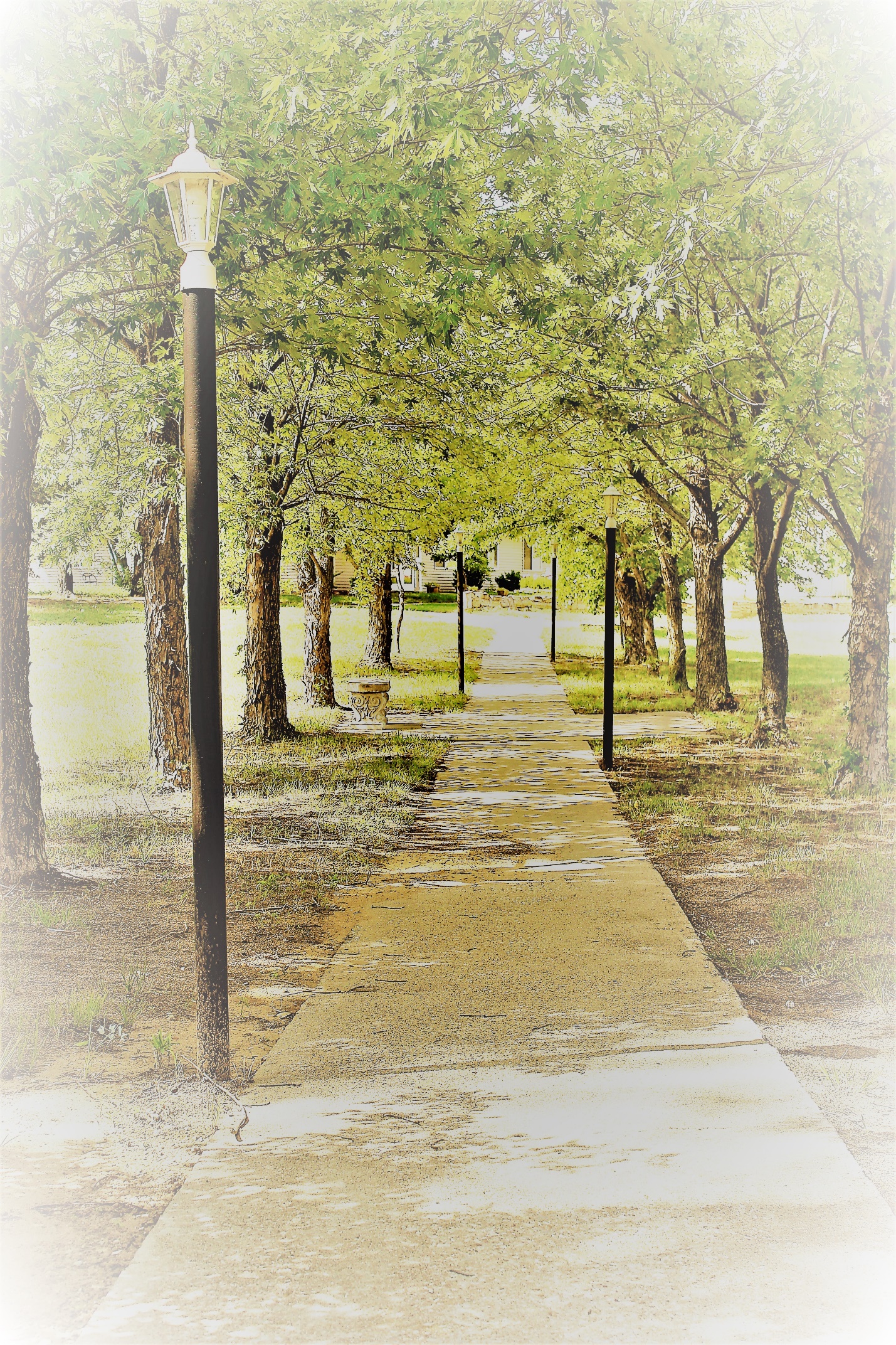 Victory Village Christian AcademyStudent & ParentHandbookHeart Ministries, Inc. – Since 1970, For Jesus Christ and His Kingdomwww.victoryvillagechristianacademy.org Table of ContentsWelcome to Victory Village Christian Academy!                                                                               41. 	INTRODUCTION                                                                                                                51.1		MISSION STATEMENT                                                                                         51.2		CONTACT INFORMATION                                                                                  5	1.2.1 		Telephone                                                                                                     5	1.2.2		Addresses                                                                                                      5	1.2.3		Driving Directions                                                                                        51.3		ADMINISTRATION                                                                                                61.4		DISTINCTIVES                                                                                                       7	1.4.1		Christian                                                                                                        7	1.4.2		Unconditional Love                                                                                      7	1.4.3		Discipline                                                                                                       7	1.4.4		Academic Learning                                                                                       8	1.4.5 		Financial Integrity                                                                                         8	1.4.6		Cooperation with Government Regulatory Agencies                                   81.5		STANDARDS OF CONDUCT                                                                                91.6		GUIDELINES FOR ALL AT VICTORY VILLAGE                                             92.	THE ACADEMY                                                                                                               102.1		SCHOOL CALENDAR                                                                                         102.2		GUIDELINES FOR THE SCHOOL & CHAPEL                                                          11	2.2.1		Dress                                                                                                            11	2.2.2		Tardiness and Absentees                                                                             11	2.2.3		Cumulative Grades                                                                                      12	2.2.4		Reports                                                                                                         12	2.2.5		Physical Education (P.E.) & Athletics                                                        12	2.2.6		Homework Guidelines                                                                                12		2.2.6.1		Cumulative Grounding                                                                                       13	2.2.7		Academic Requirements for Graduation                                                     133. 	THE DORMITORY                                                                                                            133.1 		GUIDELINES FOR THE DORMITORY                                                              13	3.1.1		Dorm Rules                                                                                                 14		3.1.1.1		Things to Bring                                                                                           14		3.1.1.2		Optional Items to Bring                                                                              14		3.1.1.3		Things NOT to Bring                                                                                  15		3.1.1.4		Right to Inspection                                                                                      15		3.1.1.5		Grounding                                                                                       15		3.1.1.6		Respect of Property                                                                                     16		3.1.1.7		Teamwork                                                                                                   16		3.1.1.8		Student Rooms                                                                                            16		3.1.1.9		Male Visitors & Male Staff                                                                         16		3.1.1.10	Dress                                                                                                            17		3.1.1.11	Laundry                                                                                                        17		3.1.1.12	Pets                                                                                                               17		3.1.1.13	Outdoor Activities                                                                                       17		3.1.1.14	Piercings or Tattoos                                                                                     18		3.1.1.15	Cutting or Dying Hair                                                                                 18		3.1.1.16	Hygiene                                                                                                        18		3.1.1.17	In-Room & Lights-Out                                                                                18		3.1.1.18	Meals & Snack Boxes                                                                                           18		3.1.1.19	Chores                                                                                                          19		3.1.1.20	Youth Group                                                                                                19		3.1.1.21	Devotions & Prayer                                                                                                19		3.1.1.22	Relationships, Dating, & Sexuality                                                             19		3.1.1.23	Level System                                                                                               20		3.1.1.24	Outings                                                                                                         20		3.1.1.25	Student Accounts & Money                                                                         204.	THE CHAPEL                                                                                                                     214.1		SUNDAYS                                                                                                               215.	APPENDIX                                                                                                                          215.1		TARDINESS & ABSENTEE POLICY                                                                  215.2		LEVEL SYSTEM                                                                                                    23	5.2.1 		Level 1                                                                                                         23	5.2.2		Level 2                                                                                                          24	5.2.3		Level 3                                                                                                         24	5.2.4		Level 4                                                                                                          25Welcome to Victory Village Christian Academy!In 1970, while pastoring the Emmanuel Baptist Church of Marion, Kansas, Bill and Carole Cowell expanded their ministry by taking teens into their home, along with their own five children. They wanted to model God's unconditional love by helping these young people with their needs and introducing them to the best friend they could ever have—Jesus Christ. Heart Ministries was incorporated in 1971, and the ministry soon grew beyond their own home, as others joined them with the same passion to help young people. Victory Village was established in 1972 on 107 acres of rolling sand hill and wooded land, between Hutchinson and Burrton.  A Girl's Dormitory, School, Gymnasium and Chapel were all built, leaving plenty of room for gardens, hiking and running trails, and a picturesque landscape that one early worker described as being therapeutic in itself.  Numerous lives have been touched through the work at Heart Ministries and its subsidiary Victory Village Christian Academy. Victory Village Christian Academy uses a mixture of online curriculum (Apex Learning System) and traditional classroom instruction and interaction to provide each student with a focused and in depth learning environment where they can reach their potential. Students are provided with the skills and tools necessary to pursue higher education or careers of their choice. The Academy offers several electives and extracurricular activities including an athletic program. The athletic program includes volleyball, basketball and track. Victory Village Christian Academy is licensed by the Kansas State Department of Health and Environment, Division of Family and Children Services. By choice the ministry does not receive financial support from the State, giving freedom to teach and model Christian principles.  The program and activities at Victory Village revolve around four important buildings; the dormitory where the girls live, the school where they study and learn, the gymnasium where they take part in extracurricular activities and athletics, and the chapel where we all meet for praise, worship and prayer. Though we are a Christian ministry, and everyone is expected to take part as we live out our faith, no one is ever forced to believe any certain doctrine, join a church or make any spiritual decisions or commitment against their will. Religious experiences and conversion are very personal matters that everyone must consider for themselves. Our hope is that our students will meet Jesus, form a relationship, and follow Him for the rest of their lives, but it must be voluntary and no one will ever be coerced to do so.  Our rules and guidelines are reasonable and not legalistic.  They are administered and enforced lovingly, but at the same time there are many opportunities given for teens to learn how to make intelligent decisions for themselves. Only when a delicate balance is maintained between the two--the security of limits and the freedom of choice, will we see the desired results as our young people grow up and go out on their own. Our rules and guidelines are based on three things--Biblical absolutes, general decency and common sense.  Unconditional love, grace and forgiveness are virtues that we hope will help students want to know Jesus personally.  The staff at Victory Village will do our best to help each student develop intellectually, physically, spiritually, and socially, just as Jesus grew in wisdom, stature, in favor with God and in favor with man (Luke 2:52). We look forward to getting acquainted with all who come, helping where we can, and seeing every student start on the road to realizing their dreams and achieving their potential.  For Jesus and His Kingdom,The Staff of Victory VillageINTRODUCTION1.1	 MISSION STATEMENTThe Mission of Heart Ministries and Victory Village Christian Academy is to serve as the hands and feet of Jesus. Inspired by the Gospel of Jesus Christ, we seek to be a healing presence to our students, serving them without charge to their parents, by providing a clean and safe place to live, a good education, nutritious meals, training in life skills, outdoor and indoor activities and sports, opportunities to be involved in the ministry of helping others, and most important, an introduction to Jesus Christ, who will love them for a lifetime and forever. We affirm the worth and distinction of each person, rejecting and repudiating all prejudice, partiality and intimidation. As God loves all, we call on our staff and students alike to love each other sincerely, always striving to relate, instruct and correct, in a spirit of humility and compassion, building up, encouraging, and showing the Spirit of Jesus in all that we do and say. Let us therefore make every effort to do what leads to peace, and to mutual edification (Romans 14:19).1.2 	CONTACT INFORMATION1.2.1 	TelephoneSchool Office: 620-463-6112	School Fax: 620-463-2631Dormitory Office: 620-463-6102Dormitory Student Phones: 620-463-3298(Left) & 620-463-2298(Right)1.2.2	AddressesU.S. Mail: P.O. Box 2068, Hutchinson, KS 67504-2068UPS & Federal Express: 201 S. Victory Rd., Burrton, KS 67020Website: victoryvillagechristianacademy.orgEmail: victoryvillage.vvca@gmail.com 1.2.3	Driving DirectionsFrom Hutchinson: From the Buhler-Haven Rd. turn (east) on Ave. G. Turn (north) on Victory Rd.Victory Village is on the left (west) side of the road (3/8th miles)From Wichita:Take K-96 to HavenTurn (north) on Haven-Buhler Rd. to Ave. G.Turn (east) on Ave. G.Turn (north) on Victory Rd. Victory Village is on the left (west) side of the road (3/8th miles)From Newton:Take U.S. 50 West Turn (north) on Woodberry Rd (2 miles west of Burrton)Stay on Woodberry Rd till it merges into Ave G. (west) Turn (north) on Victory Rd.Victory Village is on the left (west) side of the road (3/8th miles)From McPherson:Take K-61 to InmanExit on Cherokee Rd.Turn left (east) at the exit stop signTurn left (south) on Main Street towards BuhlerStay straight through Buhler on Buhler Rd.Turn (east) on Ave. G.Turn (north) on Victory Rd. Victory Village is on the left (west) side of the road (3/8th miles)      ADMINISTRATION Rev. Bill & Carole Cowell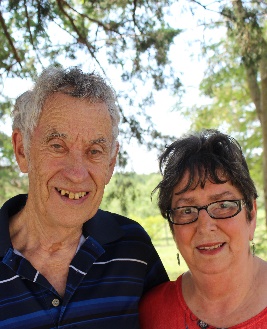 Founders Bill – Bachelors of Science from Kansas State University, KS & Masters of Divinity from Wheaton College Graduate School, ILCarole – Bachelors of Science in Education from Liberty University, VAKelli Rump 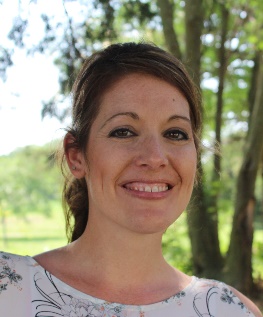 Executive Director & School Principal				Bachelors of Science in Sociology from Wichita State University, KS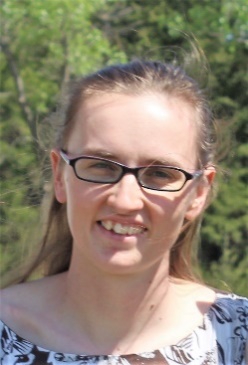 Katy NiningerAssistant Director & Athletic Director				Bachelors of Science in Biology from Sterling College, KS & 				Masters in Organizational Leadership from Colorado Christian 				University, COHeather Smith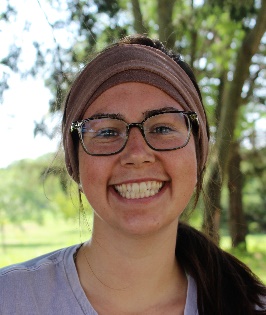 Dormitory Director				Bachelors of Arts in Biblical Studies & Christian Ministries from Sterling College, KS1.4 	DISTINCTIVES1.4.1	Christian We shun labels. We are interdenominational, and though we make no apology for our own Christian beliefs, we are still tolerant of those with different persuasions, or who represent other religions. Many youth, along with the rest of us, are turned off and disillusioned by negative, legalistic Christianity and the fighting that often goes on within its ranks. We strive to provide an alternative to this, and help youth to see the positives elements in our faith, and that true Christianity is following Jesus and having a relationship with Him as Savior and Lord. We meet for worship, prayer, and Bible study and teaching on Sunday mornings at 10:30 a.m. No one is ever forced to become a Christian, join a church or believe any certain doctrine. There are opportunities to make such commitments, and many do, but the decision must clearly be let to each individual. On Wednesday nights, the dormitory staff take our students to another youth local youth group in Hutchinson where they can meet and associate with other young people. Some also choose to visit other churches in the area on Saturdays. Unconditional Love An important characteristic of our Christian beliefs is that we should practice unconditional love. Students are not only given a second chance, but many times a third, fourth, fifth, or more. Victory Village provides a secure, loving Christian refuge and shelter from domestic violence, trauma, peer pressure and involvement with illegal substances, until more resistance is acquired to successfully stand the rigors ad pressures of the everyday world. There is freedom to make appropriate choices, but also a reminder that a greater degree of freedom and trust increases one’s responsibility to accept the consequences of these choices. We want out staff/faculty to develop a personal relationship with each student, and to work hard at showing true, unconditional Christ-like love. Discipline Our rules and guidelines are based on Biblical absolutes such as the Ten Commandments, standards of general decency, and common sense. This is not a lock down facility, and the rules are not unreasonably rigid or legalistic in nature. A great deal of flexibility, allowing for differences in background, personality, and basic nature of each individual, is incorporated into our program. Some respond better to certain methods of discipline then others, so many factors must be considered. Discipline is for the purpose of correction and not for punishment. Staff/Faculty members are aware that rules and regulations without building positive relationships will likely equal more resentment and rebellion. In keeping the name of Heart Ministries, it is our conviction that a genuine and lasting change in behavior must come from within, and not from applying undue force from without. When students demonstrate irresponsibility and immaturity, it is our responsibility to provide outside controls until such time as they can develop inner self controls (discipline). When students demonstrate responsibility and grow in maturity, it is our desire to grant them added freedoms. Staff/Faculty members must work hard to build positive relationships with students, and this takes time and patience. We also know that youth must be taught that there are consequences for improper behavior. Consequences that may be assigned when necessary include doing extra dishes and chores, having cell phones taken away for a reasonable length of time, and not being able to go on outings with the group. Methods of discipline that will not be used include corporal punishment, derogatory remarks about a student or their family, confinement in a locked room, withholding food, water, sleep or health needs, and isolation. Students must know they are loved unconditionally by all staff/faculty, if they are expected to respond in a positive manner. Academic Learning Students who come are at different places in their academic achievement, and to expect them to all perform on the same level would be both frustrating and unrealistic. Our core academic curriculum, including Math, Science, Social Studies, and English is taught through a combination of online curriculum and traditional teacher led instruction. Each student uses a laptop computer which belongs to the school. Many other required and elective subjects are also available through the structure through the teacher led and online curriculums available at Victory Village Christian Academy. Our school is registered with the Kansas State Department of Education, academic credits transfer to other private and public schools.Financial Integrity The administration of Heart Ministries is committed to the highest degree of financial integrity, being accountable to the State of Kansas, the Internal Revenue Service and to our private donors. Being a Christian mission work, no young person is ever turned away because a family is unable or unwilling to pay expenses. It is believed that all should have an equal opportunity to receive a right start in life, despite current or past circumstances. Parents are made aware of the costs and are encouraged to donate as much as possible. Government funds are not used for support. Contributions are solicited form churches, organizations, corporations, and individuals who are interested in the moral and spiritual welfare of youth. Heart Ministries is a 501-(c)-(3) organization and all donations are tax deductible. Cooperation with Government Regulatory Agencies Jesus said, “Give to Caesar the things that are Caesar’s and to God the things that are God’s” (Matthew 22:21). The apostle Paul wrote, “Every person is to be in subjection to the governing authorities. For there is no authority except from God, and those which exist are established by God” (Romans 13:1). The apostle Peter wrote, “Submit yourselves for the Lord’s sake to every human institution, whether to a king as the one in authority, or to governors…Honor all people, love the brotherhood, fear God, honor the king” (1 Peter 22:13-17). Examples in the Bible show leaders such as Joseph, Moses, Daniel, and others respecting governments in places where they lived. Though not supported by State or Federal tax money, it is still our responsibility and privilege to cooperate with local, state, and national regulatory agencies such as the Internal Revenue Service, and the Kansas Department of Health and Environment (KDHE), with whom we are licensed. All of our staff/faculty must be able to pass background checks, assuring everyone that our students are safe from any sort of neglect or abuse. Our goal is to be best licensed boarding school possible, not only meeting health and safety requirements but even exceeding them. We want our facilities to be open to representatives from the County and State, and to be inspection ready at all times. 1.5 	STANDARDS OF CONDUCTRules and regulations can be very stifling and discouraging, so we try not to have more than necessary. Everyone knows, however, that a school worth anything must have reasonable guidelines and expectations to follow. We emphasize relationships and want students and staff/faculty to form lasting friendships and genuine relationships together. Being a Christian school, we are also anxious for each one to have a personal relationship with God through Jesus Christ. We try not to be unreasonably strict in our requirements, believing that true Christianity is not following a list of rules, but rather of having a personal relationship with Jesus Christ. Based on what the Bible teaches, we try to model and encourage the fruit of God’s Spirit – love, joy, peace, patience, gentleness, goodness, faith, humility, and self-control, along with virtues of morality, obedience, fidelity, Bible reading and study, worship, prayer, sincerity, honesty, integrity, worship of God, good citizenship, friendliness, and trust. Also, according to the Bible, we oppose drunkenness, lawlessness, sexual perversions, adultery, and marital infidelity, sexual relationships apart from a lifetime commitment of marriage, jealousy, envy, greed, hatred, fighting, gossip, stealing, lying, idolatry, covetousness, murder, deceit, rebellion, and disobedience. The Bible tells us to be gracious and kind toward others, including those who may be different from us. We are not to judge them (Matthew 7:1) and Christian love must always characterize our relationships (Romans 14:13). We must avoid a critical and unchristian attitude toward other Christians and ministries who have different standards and practices, and also be kind and tolerant toward those who do not share our allegiance to Jesus Christ. 1.6 	GUIDELINES FOR ALL AT VICTORY VILLAGEThe spirit of Heart Ministries is the Spirit of Jesus Christ. We seek to follow God’s will and methods, with due respect for the Bible and for the civil laws that govern our society. Jesus was compassionate, understanding, and without condemnation toward others. “God did not send His Son into the world to condemn the world, but that the world through Him might be saved” (John 3:17). Likewise it is our desire for unconditional love to be shown toward all. With students coming from a variety of cultural and family backgrounds, each person should learn to be tolerant of different ideas and show respect and non-judgmental and non-condemning spirit.We desire a relationship of mutual; respect between staff and students at Victory Village. Wholesome and appropriate speech, kindness and gentleness make it more pleasant for all. We ask everyone to please avoid arguments, to be appropriate with words, not using God’s name to curse, avoiding criticism, sarcasm, cynicism, and other inappropriate speech. Honesty, trust, and dependability are expected. Victory Village Christian Academy is an alcohol, tobacco, and drug free campus. In a positive way we encourage a healthy lifestyle, including proper diet and exercise, along with freedom from addictions to drugs, alcohol, and tobacco. Music books, posters, and games related to the occult, gangs, illegal drugs, or immorality should not be brought to Victory Village Christian Academy. It is easy for personality clashes and irritations to occur when we live and work together in such close proximity, and we ask everyone to work hard at showing understanding, appreciation, and respect for each other. Bullying, intimidation, and damaging other’s property and personal possessions will not be tolerated. Our guidelines for all inter-personal relationships are found in the following Scriptures. “Let all bitterness, wrath, anger, clamor, and evil speaking be put away from you, with all malice. And be kind to one another, tenderhearted, forgiving one another, even as God in Christ forgave you” (Ephesians 4:31 & 32). “Let the words of my mouth and the mediation of my heart be acceptable in your sight, O Lord, my strength and my Redeemer” (Psalm 19:14). “And whatever you do in word or deed, do all in the name of the Lord Jesus, giving thanks to God the Father through Him” (Colossians 3:23). THE ACADEMY2.1 	SCHOOL CALENDARFall Semester Begins – Wednesday, August 18th @ 8:00 a.m.Dorm opens Tuesday, August 17th @ 10:00 a.m. Columbus Day Break – Begins Friday, October8th @ 4:00 p.m. through Monday, October 11th @ 4:00 p.m.Dorm does not close this breakThanksgiving Break – Begins Wednesday, November 24th @ 4:00 p.m. through Sunday, 	November 28th @ 8:00 p.m.Dorm does not close this breakFall Semester Ends/Christmas Break – Begins Thursday, December 9th @ 4:00 p.m. 	through Wednesday, January 5th @ 4:00 p.m.Dorm closes Friday, December 10th @ NoonSpring Semester Begins – Thursday, January 6th @ 8:00 a.m. Dorm reopens Wednesday, January 5th @ 10:00 a.m.Spring Break – Begins Friday, March 11th @ 4:00 p.m. through Sunday, March 20th @8:00 p.m.Dorm does close this breakEaster Break – Begins Thursday, April 14th @ 4:00 p.m. through Sunday, April 17th @ 	8:00 p.m. Dorm does not close this breakSpring Semester Ends – Thursday, April 28th @ 4:00 p.m.Field Day – Thursday, April 28th @ 9:00 a.m.Recognition Night – Friday, April 29th @ 7:00 p.m.Summer Semester Begins – Tuesday, May 3rd @ 9:00 a.m. Memorial Day Break – Begins Friday, May 27th @ 4:00 p.m. through Monday, May 30th  @ 4:00 p.m. Dorm does not close this breakSummer Semester Ends – Friday, June 24th @ 3:00 p.m.Dorm closes Friday, June 24th @ 9:00 p.m.Parents and Students are asked to respect the School Calendar. All adjustments should be cleared with the organization’s Director prior to arrival or departure (ex. Emergency, delayed airline, etc.) via email. Students are allowed one overnight home visit each month after the first month the student has been enrolled at Victory Village Christian Academy. Parents may visit and are encouraged to visit Victory Village Christian Academy. Parents may call and are encouraged to call their daughters often while they are enrolled at Victory Village Christian Academy. Make all travel/vacation plans following the School Calendar as closely as possible. We understand that sometimes one day makes a significant difference in air fares, any accommodations need to be cleared well in advance with the organization’s Director via email, and this includes picking up or dropping off students from the airport or bus stations. ***All outings or departures must be approved a week in advance via email with the organization’s Director.*** Below is a list of local transportation ports within close distance of Victory Village Victory Village:Mid-Continent Airport in Wichita (40 miles)Amtrak in Hutchinson (15 miles)Amtrak in Wichita (40 miles)*We do not advise students riding the bus alone.	GUIDELINES FOR THE SCHOOL & CHAPEL2.2.1 	DressDress for school (including chapel) may be casual and in style, following principles of general decency and common sense. Students are expected to appear neat, clean, and well groomed. Do not wear night clothes, hats, spaghetti straps with visible straps, booty shorts, cleavage shirts, illicit content, anything that shows the stomach, or bring blankets to school/chapel.2.2.2	Tardiness & AbsenteesThe school day begins at 8:00 a.m. everyone should arrive at least five minutes early. Being late without an excuse from the dormitory staff will result in a tardy and will be disciplined according to the set school Tardy Policy. All classes start promptly five minutes past each scheduled time listed on each student’s class schedule. Any tardiness or absentees will be recorded on the online gradebook/database and will be disciplined according to the set tardy and absentee school policies. A copy of the Tardy and Absentee Policies is located in the Appendix of this handbook. Use of the bathroom should be done between classes in the five minute transitional break, keeping in mind any tardiness (except deemed emergencies) will result in discipline.No student is to go outside the school building during school hours without permission.A bell will mark the end of each class period. A warning bell will sound when there is 1 minute remaining to each transitional break. The Tardy bell will ring to mark the beginning of each class. No student will be allowed access to their lockers during class. All necessary supplies for use in a given class should be stored or obtained during the five minute transitional break. Students are allowed to carry a backpack around to carry school supplies.2.2.3	Cumulative GradesAny student with a cumulative grade (averaged of all classes) of 73% or less will be grounded from everything and will not be permitted to participate in athletics until that percentage is brought up. Likewise, a student with 10+ past due cumulative assignments, or 5+ assignments in one given class will be grounded from everything and will not be permitted to participate in athletics until those assignments are cleared as done in the gradebook. Further grounding for other reasons will be specific to each teacher and the administration.2.2.4	ReportsParents will receive access codes to the online gradebook where they can have a continual update on how their daughter is doing academically. At the end of each trimester (Fall, Spring, & possibly Summer) parents will receive an official report card. Parents are free to contact the school administration at any point to discuss their daughter’s education. 2.2.5	Physical Education (P.E.) & AthleticsStudents are required to participate in P.E. P.E. happens the last 45 minutes of each school day. Students are expected to have appropriate clothes and shoes (athletic shorts and tennis shoes) for P.E. Failure to wear appropriate clothes during P.E. will affect the students P.E. grade, which could affect their cumulative grade. Victory Village provides a pair of athletic clothes for students who do not have any, this provided clothing must be returned before the student leaves Victory Village Christian Academy. Students will not be permitted to return to the dorm before P.E. to retrieve clothing. If students do not have the appropriate clothing they will be given items to wear that are appropriate and will be subject to a consequence for not taking responsibility.Students are permitted to store athletic clothing in their assigned locker in the school.Soccer is a required part of the Physical Education academic credit at Victory Village Christian Academy. Soccer begins in the Spring Semester, there is planned to be a few games in the semester. Soccer does not count towards an extracurricular activity according to the level system as all student are required to participate. Soccer practice occurs during P.E. time and is not a replacement for any other Spring sport. Students are NOT required to participate in the athletic sports (Volleyball, Basketball, & Track). However, each student is strongly encouraged to do so. Volleyball – Offered in the Fall Basketball – Offered in the WinterTrack – Potentially offered in the Spring (Subject to the given year and conditions)Cross Country – Potentially offered in the Spring (Subject to the given year and conditions)2.2.6	Homework GuidelinesEducation is very important at Victory Village Christian Academy and all students are expected to try their best to achieve their highest potential. The Teachers and Staff are there to encourage and provide support, but it ultimately falls to the student to take responsibility for their success. Most classes at Victory Village Christian Academy require daily homework that is to be completed outside of regular school hours, if the daily work is not finished while in school. Any homework that is not completed or turned in on time, according to the individual teacher standards for each class, will be considered late and thus labeled missing or overdue. These missing or overdue assignments may be counted towards the students cumulative grade and affect what will be required of them at a later point.  2.2.6.1 	Cumulative Grounding All students cumulatively grounded due to school related work should be aware of the following expectations and regulations.Grounded due to overdue work, students are expected to be at the parlor room table working on homework during any “down” hours during the evening in the dormitory during a week day. This includes directly after school till dinner, directly after dinner until 9:15pm. On the weekends, Friday directly after school until dinner, directly after dinner until 9:15pm. Saturday students will be woken at 9:30am given breakfast and directed to do their deep cleaning chores. After chores are complete students must go to the dining room table until meal times, directly after meals students return to the dining room table till 9:15pm. Sunday students will be required to go to the dining room table directly after lunch until dinner and directly after dinner until 9:15pm. During weekends, students will be given 30 minute breaks after every hour of study time, if and only if, students have sufficiently worked for a whole hour prior. Judgment of breaks will be determined by the staff members working on the given shift. These breaks are not a right of the student, but a privilege that is dependent on their work ethic.  Students that are grounded for any reason, not just cumulatively grounded, lose the privilege of snack times and out-going and in-coming (except from parents) phone calls until all work causing grounding is complete according to the online grade book or discipline is complete due to other grounding reasons, which will be checked by the Administrator the next day of school for cumulatively grounded and by the Dorm Director for other grounding reasons. 2.2.7	Academic Requirements for Graduation A diploma from Victory Village Christian Academy represents completed work and not just time spent in school. Credits earned in previous secondary education schools are accepted when provided as official transcripts. English – 4 creditsMath – 3 creditsScience – 3 creditsSocial Studies – 3 creditsHealth/Physical Education – 1 creditFine Arts – 1 creditElectives – 6 creditsA wide variety of courses are available for students to take through the program offered at Victory Village Christian Academy and are designed to meet academic requirements.To maintain a high standard of performance, befitting a private Christian School, we must require regular school attendance and satisfactory academic performance. On top of the state required credits per student, Victory Village Christian Academy also requires high school students to be enrolled in a Bible class each semester as well as all students are required to attend daily chapel sessions.3 	THE DORMITORY3.1	GUIDELINES FOR THE DORMITORYFor boarding students, the dormitory is their home away from home. We will try to maintain it as much as possible like a family residence. In order for this to work, everyone must be willing to cooperate and do their part. The Dormitory Staff want to get to know the student personally and help all they can. Victory Village Christian Academy asks all students and families to respect and join our efforts to make the Victory Village Dormitory a safe, clean, and happy place to live. 3.1.1	Dorm RulesBe RespectfulObey the 1st TimeSpeak the Truth in LoveNo Female-Female RelationshipsEach of the following rules are delved into deeper detail in the following pages.3.1.1.1 	Things to BringOne set of bedding for a twin size bed, plus a water proof mattress pad and pillowEnough clothing for a weekBlankets and/or quilt or bedspreadA small bedside lamp (If desired)Towels and wash cloths (Not to exceed four sets)Laundry basketMakeup and hair productsPersonal Hygiene productsJeans and shorts (Including athletic shorts for P.E.)Shirts, sweatshirts, sweaters (we encourage a rain jacket to be brought)Pajamas or other acceptable nightwear, robe or sweatpantsGood clothes for church or dressy occasionsUnderwear and socksShoes (Including tennis shoes for P.E. and dress shoes for church and other nice occasions)Swimsuit (Must be modest or student will be asked to wear a shirt overtop)Closet Shoe Hanging Holder6 storage cubby boxes (11 inch or smaller)Clothes pinsA travel size (carry-on) duffle bag for outings and breaksWinter coatWater bottleDO NOT over pack, student will be sharing a closet with a roommate. Students are also only allowed to keep two Rubbermaid (24”L x 18 ½” W x 15 ¾” H or 18 Gallon) tubs of storage at Victory Village, any excess will be sent home (possibly at the expense of the parents). Keep in mind that temperatures in Kansas may range from below zero in the winter to over 100 in the summer.3.1.1.2 	Optional Items to BringPicturesOne large poster or picture for wall (Must be approved by the Dormitory Directors, anything hung on walls must be able to be mounted on the twine diagonals with clothes pins)Radio, CD Player, or iPodCD’s & Books (Wholesome only; nothing satanic, blasphemous, sexual, drug or alcohol related)Photo AlbumJewelryAlarm ClockFoot locker or other lock box for valuables (Dormitory Staff must be given an extra key or the passcode)Cell Phone (There are strict guidelines surrounding the use of any student cell phone, failure to follow these guidelines may result in temporary to permanent loss of this privilege)All electronics and devices that connect to the internet (Cell phones, tablets, gaming devices, iPod Touches, and DVD Players) must be turned into the dorm office each night at In-Room Time. Electronics will be handed out daily after chores & homework are done (Depending on Level). Students may not be permitted their device for a number of reasons: discipline, levels, timing, etc. for a certain time frame. Students and parents need to be aware of this, as it is at the full discretion of the administration at Victory Village Christian Academy.If Electronics are hidden from staff, it is gone forever! There are student land line phones available to the students. Students receive three 15 minute phone call privileges a day. For the first two weeks of being at Victory Village all calls must be done in the office and on speaker phone-monitored by the Dorm Staff. Parents may request their daughters be put on a restricted call list which limits the people that they are allowed to call or that may call them. Further information on this can be requested through the Victory Village Executive Director. Students are encouraged to mark all items with their name. Items will be checked and inventoried upon arrival and thereafter as necessary. Items in excess or that are unacceptable will be sent home with parents or shipped home (Possibly at parents expense). Victory Village Christian Academy is not responsible for lost, stolen, or damaged items. It is the student’s responsibility to take care of their own property.3.1.1.3  Things NOT to BringIllegal items or substances (Tobacco, alcohol, or illegal drugs)Music, books, or games with violent, immoral, or satanic themesGlue, Scissors, or KnivesWeapons of any sortPosters, music, or anything with objectionable contentLaptop ComputersBooty shorts, shirts that show cleavage, or clothing with illicit contentRight to InspectionThough Victory Village Christian Academy respects a student’s privacy, the Staff/Faculty must reserve the right to search without notice for any prohibited items and remove anything they feel may be harmful or inappropriate for dormitory or school life. Victory Village is under no obligation to return prohibited items to the student and may destroy them or turn them over to law enforcement officials in the event of anything evidencing criminal activity.GroundingAny student that is grounded due to dormitory restrictions or regulations they can expect the following stipulations to be implemented, further stipulations may be applied on an individual basis. Confined to students roomBathroom and room doors must remained closed, students are not allowed to sit in the door way of their room and expect that to count as being in their rooms.Students are allowed to come out for meals, but must return directly following the meal.Students are not allowed snacks or out-going phone calls while under grounding stipulations.Students are allowed to come out at 9:15pm for medication or other necessities before bed.Respect of PropertyStudents are asked to respect the buildings and contents of all Victory Village Christian Academy property and to refrain from destructive behavior. Do not slam doors or hit the walls. Victory Village was built and paid for by loving, hard-working people, who gave out of love for God and for youth. Students are responsible to pay for and possibly replace damage that they do to the building, its contents, and to the property of others. TeamworkStaff and students will work together as a team to keep the dormitory and school clean. Both inside and outside of the buildings must be kept clean and attractive at all times. Victory Village Christian Academy must be ready for visitors and inspections at any time. There will be a time during the week, probably on the weekends, when Dorm Staff and students will cooperate together in a deep cleaning of the dorm. A good attitude and spirit of cooperation can make this a fun time.Student RoomsStudents may NOT rearrange furniture in their rooms or add additional furniture without permission. Nothing should be placed over the floor vents or it will interfere with the heating and air conditioning. Do not take curtains down and do not hang up blankets over the windows. Posters and pictures may be placed on the wall, as long as they are appropriate, limited in number, and have been approved by the Dormitory Director. Placing on the walls can only be done via the clothes pins and NO tacks, tape, or other adhesive should be used. If the Dorm Staff find something posted that they feel is inappropriate, the student will be asked to take it down or the staff may remove it themselves. NEVER write anything on the walls or on the furniture. Students are allowed a water bottle in their room with only PLAIN water in it. No glasses, plates, bowls, or other kitchen ware is allowed in the rooms. It is a State Regulation that NO food is allowed in student rooms. If food is found in rooms it is gone forever. If dishes are found in room those specific students will have consequences. Gum and mints are permitted in student rooms. No students (other than roommates) are allowed in each others room. This is a safety measure and will be strictly held to. Male Visitors & Male Staff Men are not to visit any student’s room, unless accompanied by a staff member. If anyone is visiting in a student’s room, other than their roommate, the door to the room MUST be kept fully open to the hallway.When guests (Visiting groups or individuals) are at the dorm NO TV is allowed & students MUST stay in dining room with guest entire time they are present (Does not pertain to family visits).No Males are allowed to be alone at any time with any of the students while they are enrolled at Victory Village Christian Academy.Visitors in General: All visitors to the Victory Village Christian Academy campus must be monitored at all times. No one is permitted back to the student rooms without permission and accompaniment by a Victory Village staff member.  DressStudents at Victory Village Christian Academy are expected to dress appropriate and modest at school and church. No slippers & PJ’s are permitted to be worn outside of the dormitory. If staff feels students are dressed inappropriately, they will be asked to change. Booty shorts are not allowed, shirts with spaghetti straps need to always be covered, all shirts that show cleavage, stomachs or bras are not to be worn while at Victory Village Christian Academy. Hats are not allowed to be worn at school or at church/chapel.Due to State Regulations, socks (and/or shoes) must be worn at all times in doors at Victory Village. Due to rocks and stickers students are also encouraged to wear shoes/sandals at all times outdoors. LaundryStudents will be assigned a day to do their laundry. Each student is responsible to wash and dry their laundry on their assigned laundry day. It is very important to stay on schedule so everyone will be able to do laundry once a week. It is the responsibility of the students to communicate with their fellow laundry day mates on when and how they are going to manage getting all their laundry done on time. The students are allowed to start their laundry once morning shift has arrived on duty. Bedding must be washed every week. The students must wash their bedding first- blankets, sheets, and pillowcases. Once their bedding has been washed they can then begin their clothes. If a student needs something washed in a hurry, and cannot wait until their assigned day, please talk to the staff for special permission. Students will be instructed by the dormitory staff on proper loading and washing techniques. Students are asked not to overload the machines, clothes will not get clean and the machines may be damaged. Students are asked to remove clothes from the washers and dryers immediately after they are finished. Failure to get all laundry done and back in room before In-Room Time will result in a consequence (Possibly losing un-retrieved clothing for a period of time or paying a fine). After all bedding is washed students are expected/required by state regulations to make their beds. The bed needs to be decked with, a mattress pad, clean sheets (fitted and flat), pillow & pillow case, and at least one clean blanket. Their beds should be made and all laundry folded and put in its proper place by Lights-Out. If a student refuses to make her bed before going to bed, staff will make it and the girl will owe the Dormitory Director $5.00  PetsNo pets of any kind are at Victory Village Christian Academy. Victory Village does have a couple animals of their own, a few cats, some chickens, and a few small school pets for all the students to enjoy, however, no additional pets will be allowed. Other than the school pets, none of the Victory Village pets are allowed indoors.  Outdoors ActivitiesWalks, runs, bike rides, or other outdoor activities are among many of the fun things offered at Victory Village Christian Academy. Students are permitted free access to the numerous trails on the property with permission and supervision of staff/faculty. There will be a set time to return as well as the possibility of being searched upon return or before starting. For safety reasons, students are not permitted to go off of the property or on the public road without the accompaniment of a staff/faculty member. Piercings or TattoosNo student should do body piercing or tattoos to themselves or another student while enrolled at Victory Village Christian Academy. Any piercing or tattoos done must be by a professional and only with permission of parents through the Victory Village Executive Director. If piercings are discovered without permission of parents or Victory Village Directors, they will be asked to be removed. Cutting or Dying HairAny cutting or dying of hair must be by permission of parents through the Victory Village Executive Director. To obtain proper permission the student must fill out an appropriate form, submit it to the Executive Director and get approval from parents of any cutting or dying of hair. HygieneVictory Village wants all students to take care of their health and to follow good hygiene practices. Showers must be taken and underclothes changed daily. If a student chooses to participate in athletic sports, the student is required to shower within a 24 hour period/daily.  In-Room & Lights-OutIn-Room time is 9:30pm Sunday through Saturday. Lights-Out is 10:30pm Saturday through Sunday (unless specified differently by the Dorm Director). If a student is in someone else’s room after In-Room time they will be disciplined. If anyone other than a student’s roommate is in their room they and the guilty party will be disciplined – if this continues to be an issue the door will be taken off. Just for clarification. At any point in the day a students door MUST be left FULLY OPEN if there is anyone other than the students roommate in their room.  Meals & Snack BoxesMeal times are times for good conversation and building of relationships. Students are required to come to the table for all meals. Breakfast is served at 7:45am Monday-Friday, students are expected to be on time and be fully ready for school by time breakfast is called. Furthermore students are required to remain for 5 minutes after prayer before leaving the breakfast table. Lunch is served at Noon Monday-Friday, students are expected to be on time and are required to remain for 15 minutes after prayer before leaving. Dinner varies on time served each day and students are only expected to remain through prayer, serving, and daily family reading time Weekend meals vary on times and rules, students will be made aware of what is expected of them by staff ahead of time. Students are not to share or trade meal items with one another. They are expected to eat their whole meal before having dessert or leaving the table. There are two scheduled snack box-times (Wednesdays at 8:30pm-9:00pm & Saturdays at 3:00pm-4:00pm) these are the only times that students will have access to their snack boxes. Furthermore, at these snack times the students must consume their snacks at the dining room table. Students are not allowed to share their snacks with other students. Students are allowed to keep snacks of their choice in their snack boxes. However, the snack boxes have to be able to close. Any snacks that do not fit in their personal boxes they will not be allowed to keep. Parents can no-longer supply snacks for snack boxes. However, parents may bring snacks for everyone on special occasion by approval from the Executive Director.  ChoresStudents are expected to keep their rooms and bathrooms neat and clean everyday (expect Sundays). Sunday are a day of rest and no work (outside of dishes) is expected of the students. However, if a student has a wreck of a room come Sunday night, they will be expected to clean it before lights out. Students are assigned times to help with dishes each week; they will be taught how to properly clean and put away all dishes and food. All chores must be done before the student is allowed to participate in other activities or leisure time. There is a lot that goes into making a home run smoothly and effectively. Therefore, to have this happen, the students will be expected and required to assist with other chores in keeping the grounds, chapel, school, and dormitory clean and organized on a daily basis. Refusal to help with these daily chores will result in discipline. Youth GroupOn Wednesday nights, the Dormitory Staff will take students to a youth group meeting at a local church in Hutchinson. This will be an opportunity to meet other youth and form friendships outside of Victory Village. All Victory Village students are expected to attend these Wednesday night meetings and remain respectful of the local churches property and meeting hall.  Devotions & PrayerApart from Sunday morning chapels and youth group there are weekly devotion times scheduled at the dorm in the evening or on the weekends. Much like Sunday services or youth group, these times are mandatory. Students are expected to attend and remain respectful. They do not have to read out loud or answer questions, but they must participate by staying alert and being respectful to others.  Relationships, Dating, & SexualityOne of the core beliefs of Victory Village Christian Academy is that we are all created in the image of God. Understanding the importance of this truth is critical to a young person’s sexuality. No one is looked down on or condemned because of what they may feel is their sexual orientation. However, Victory Village wants to help everyone to have a proper understanding of sexuality, and do what we can to eliminate much of the confusion that has developed in our society over this matter. The Bible says that God made male and female, and ordained that one man and one woman be united together in marriage, bear children and ideally remain together until death. Unfortunately, the image of God within both men and women was marred when sin entered into the human race, and divorce, and other irregularities in marriage are quite common, but we believe God’s original plan and purpose is still an ideal and attainable. It is hoped that our students might look forward to the time when they will meet the man God would have them marry, and that they would be preparing themselves even now for that happy future event in their lives. An important part of being prepared is having a proper understanding of sexuality and why it is important to wait until marriage for its full expression. Though some will disagree, we believe that same sex relationships are unnatural and that they are not God’s plan. Because of this belief Victory Village has a NO female-female relationship Policy. It is possible for someone to be attracted to and develop sexual feelings for another of the same sex, but this does not mean they are homosexual or lesbian, or even bi-sexual. These attractions often happen as a result of having been abused, out of admiration for someone of the same gender, by idolizing a popular personality, movie star or entertainer, or by following cultural trends. We do not want or allow girls dating other girls or acting out sexually with them, any more than we would want them to have sexual relationships with boys at Victory Village. We ask that there be no display of “gay pride,” promotion of gay culture through posters, clothing, or in other ways. Girls may not sleep together in the same bed, or touch each other for the purpose of sexual gratification. Boys who want to visit must first ask permission to do so, and then stay in the public areas at the dorm. Boys are not allowed to go into the students rooms, or to go on walks without a staff member present. Further requirements on boys, dating, and visiting may be required. It is upon the discretion of the Directors. Level SystemVictory Village operates off of a level system. Depending on the level a student may be on, this will determine that amount of privileges and activities the students is allowed to participate in. The higher the level the more privileges and opportunities. Levels are determined by behavior, attitude, academics, chores, etc. In the Appendix of this handbook is a copy of the requirements of each level and the benefits associated with that level.  OutingsVictory Village Christian Academy’s outings are designed to be an enjoyable and privileged experience for the students. However, it is up to the students to maintain a level of respect and good conduct to ensure that these added privileged outings continue to happen. Shopping, the Library, Bowling, the Theatre, or a whole host of other outings is specifically designed to meet the student’s interests as well as give them something to look forward to outside of Victory Village. Dorm Staff & Faculty will take students on these outings. Shopping - occurs once a month. Students are taught how to manage their money through creating a shopping list and budgets before each months shopping trip. Failure to create a shopping list and budget could prevent the student from going shopping that month. NO bags or purses can be taken on shopping trips, ONLY a wallet can be taken.Library – students are allowed to go to the library to check out books. Each student will be given a Victory Village ID card and will be able to use that card to get their own library card. Students are not allowed to check out books using another student’s library card. Students are limited to checking out two books each time they go to the library (Depending on the level a student attains, this number could increase). All books students check out must first be approved by the supervising staff. Students are NOT permitted to use the library computers. Failure to abide by these expectations could result in the student not being permitted back at the library. Victory Village does have a small library that students have access to and can utilize.  Student Accounts & MoneyEach student has a Victory Village checking account. Students are able to earn money while at Victory Village through various means (Academics, Newsletters, Gifts, etc.). All money that students earn will be put into their checking account and can be withdrawn as needed up to $150 per semester. The level that a student is on affects the amount of money and times a student can withdraw from their account. Students earn an allowance on a weekly basis. This allowance is based off of academic work and grades. Below is the guideline with which students are payed for their academic performance and grades.$10 a week provided the student is never grounded due to cumulative grades and assignments. $6 a week if the student is cumulatively grounded once (1 day) within a week.$3 a week if the student is cumulatively grounded twice (2 days) within a week.$0 a week if cumulative grounding exceeds twice within a week. On top of the weekly allowances there are four times with a school year that students have the opportunity of receiving a bonus. These bonuses will be given at each semester quarter. The bonuses are based off the letter grade of each class a student takes within a given semester. Below is the guideline with which students have the opportunity to receive an added quarterly bonus.90-100/A- to A+ receive an added $5 bonus80-89/B- to B+ receive an added $3 bonus70-79/C- to C+ receive an added $2 bonusIf a student is expelled from Victory Village Christian Academy the money that is left in their account will remain the property of Victory Village Christian Academy.4	THE CHAPEL4.1	SUNDAYSVictory Village Christian Academy’s church services begin at 10:30am at the Village Chapel and usually end around 11:30am. Everyone is expected to cooperate and participate in the services. The Chapel is a house of prayer and worship, and respect for God should be shown by one’s conduct and participation while there. Students are asked to not talk to each other after the service begins. Students are asked to participate by using the Bibles, song books, listen to the messages, read and pray voluntarily, and do their best to assume an attitude of reverence. Victory Village will not force anyone to believe, however, we ask that the student and families keep an open mind to what is said, even if they do not agree with it. Frequently throughout the school year, the students and dormitory staff will travel to different churches within the state and share what the Lord has been doing through the work at Victory Village Christian Academy. On these trips students are sometimes asked to give testimonies or sing songs, students may decline speaking on these trips, but still expected to attend. 5	APPENDIX5.1	TARDINESS & ABSENTEE POLICYVictory Village Christian AcademyStudent Unexcused Tardiness & AbsenteesStudents are expected to arrive on time for school. Tardiness & Absentees due to illness, court appearance, or medical appointments will be excused. Tardiness & Absentees due to personal reasons; oversleeping, grooming, eating, or working will not be excused and will be marked on the student’s record. Students are expected to arrive before each class and be seated and ready for each class that starts promptly at the scheduled times. Students that are not seated and ready for classes by the scheduled times will be counted tardy. Excessive or unauthorized tardiness’s or absentees may lead to disciplinary actions which include but are not limited to detention assignments, Saturday school assignments, homework, parent/teacher conferences, or prevention of extracurricular involvement. Level of disciplinary action is upon discretion of the teacher and will be backed by the administrative staff. Detention – Hours of detention are from 7:00am – 7:40am (or earlier) Thursdays and Fridays.Saturday School – Hours of Saturday School will be from 9:00am-12:00pm (or earlier) on specific Saturdays.Homework – All disciplinary homework will be separate from the student’s assigned curriculum and students will not be permitted to work on this extra work during regular school hours.Parent Contact – 1st level, notice from Teacher or Principal. 2nd level, phone meeting with parent, teacher/principal, and student. 3rd level, face to face meeting with parent (when possible), teacher/principal, and student.Victory Village Christian AcademyTardy PolicyTardy #1: Warning, counseled by teacherTardy #2: Warning, counseled by teacherTardy #3: Disciplinary action – Lunch Detention 15mins Tardy #4: Disciplinary action – Lunch Detention 15mins and Administrative AlertTardy #5: Disciplinary action – Lunch Detention 30mins, Administrative Alert, and Parental Contact – level 1Tardy #6: Disciplinary action – Detention 1/2 hourTardy #7: Disciplinary action – Detention 1/2 hourTardy #8: Disciplinary action – Detention 1 hourTardy #9: Disciplinary action – Detention 1 hour, Administrative Alert, and Saturday SchoolTardy #10: Disciplinary action – Detention 2 hours, Administrative Alert, Saturday School, and Parental Contact level 2 or 3.Tardy #11 and beyond: Recycle through actions for #6 through #10 with increased hours of homework and detention.Victory Village Christian AcademyUnexcused Absent PolicyAbsent #1: Warning, counseled by teacherAbsent #2: Disciplinary action – 15mins of Detention, counseled by teacherAbsent #3: Disciplinary action – 15mins of Detention Absent #4: Disciplinary action – 30mins of Detention and Administrative AlertAbsent #5: Disciplinary action – 30mins of Detention and Parental Contact – level 1Absent #6: Disciplinary action – 45mins of Detention Absent #7: Disciplinary action – 45mins of DetentionAbsent #8: Disciplinary action – 1 hour of Detention and Administrative Intervention Absent #9: Disciplinary action – Detention 1 hour and Saturday SchoolAbsent #10: Disciplinary action – Detention 2 hours, Administrative Intervention, Saturday School, and Parental Contact level 2 or 3.Absent #11 and beyond: Recycle through actions for #6 through #10 with increased hours of detention.5.2	LEVEL SYSTEM5.2.1	Level 1Expectations & Requirements to move to Level 2Completion of daily Chores (No Refusal to do Chores)On Time to MealsOn Time to School & Church/ChapelParticipation in Chapel Services (Singing, Reading, Paying Attention, Sitting Up, etc.)Staying in Rm. @ In-Rm. TimeLights out @ Lights-Out TimeDressing appropriately for School, Church, and OutingsWeekly doing laundry and bedding to completion (Folding and putting away, making bed properly)Displaying proper hygiene and cleanliness (Showing every other day or daily if in athletics)Respectfully speaking with and treating ALL people (In the manner with which the person they are interacting with see/feel respected)Obtain a minimum of 5 hours of volunteer service (Nothing paid or that recognition is received. Also, no service hours can be obtained by doing regular daily chores i.e. dishes)	Benefits of Level 1Dorm land line phone privileges (3x daily with 30 minute breaks in-between)9:30pm In-Room Time10:30pm Lights-Out TimeParticipation in Volunteer Activities (Guest groups, etc.)Participation in VVCA Campus Run Activities (Christmas Party, Movie Nights, etc.)Participation in AthleticsOnce a month Family Visit (Weekend/outing)	Limitation to Level 1No Personal Devices (See device regulations)No Extra Outings (Shopping, Bowling, Library, etc.)No Paid Work Options (Newsletters, Drawing Invitation, etc.)CANNOT withdraw money from Victory Village checking account5.2.2	Level 2	Expectations & Requirements to remain on Level 2Continuing to fulfill all Level 1 Expectations & Requirements Benefits of Level 2All Benefits from Level 1Plus…Participation in Shopping, Library, and other off campus tripsUse of Personal Devices (8:45pm-9:15pm Monday-Thursday, No students, on any level, are allowed personal devices on Fridays)Ability to do extra jobs for money (Newsletters)One weekend visit with family plus an added outing with family during one month periodAble to withdraw up to $25 from checking account upon approval (All students are only allowed to withdraw up to $150 per semester)Able to enroll in drivers education upon approval by parentsAbility to participate in driving hours if qualified by permit, contract, & dorm schedulingAllowed to participate in the quarterly awards for level 2Ability to partake of morning cup of coffee or teaAbility to partake of evening teaExpectations & Requirement to move to Level 3Participation in (1) Athletic Sport or (1) Other Extracurricular Activities of equal commitment/requirement level (Praise Band, etc.)Completion of a minimum of 10 volunteer service hours (Separate from the hours obtained in advancing to Level 2, and hours that the student does not receive payment or recognition. Also, no service hours can be obtained by doing regular daily chores i.e. dishes)Earn a minimum of $200 from work done while enrolled at Victory VillageLimitations of Level 2No Extra Added Outings (Bowling, Movies, etc.)5.2.3 	Level 3	Expectations & Requirements to remain on Level 3Continual fulfillment of Level 1 & 2 Expectations & RequirementsBenefits of Level 3All Benefits from Level 1 & 2Plus…Added Personal Device Time (8:15pm-9:15pm Saturday-Thursday, No students, on any level, are allowed personal devices on Fridays)Added Outing Options (Bowling Movies, etc.)Added Program BonusesOne weekend a month with family and an added 2 outings with family/approved staff & faculty during one month periodAble to withdraw from checking account with approval up to $50 at a time (All students are only allowed to withdraw up to $150 per semester)If 16 years or older able to apply for a job outside of VVCAAllowed to participate in the quarterly awards for level 2 and 3Expectations & Requirement to move to Level 4Obtaining a minimum of 20 hours of volunteer service (Separate from the hours obtained in advancing to Level 2, and hours that the student does not receive payment or recognition. Also, no service hours can be obtained by doing regular daily chores i.e. dishes)Earn a minimum of $325.75 while enrolled at Victory Village and maintain a minimum of $125 in the student’s VV checking account in order to move to and stay on level 4. If a student’s VV checking account drops below $200, they will be automatically moved down a level. The purpose for this expectation is to encourage the student to begin saving their money for life decisions after Victory Village (college, career, car, etc.).Participation in at least 2 Athletic Sports or (2) Other Extracurricular Activities of equal commitment/requirement level (An off campus job would count as 1 extracurricular activity)Limitations of Level 3NOT able to go on the end of the year overnight Fun Trip5.2.4	Level 4Expectations & Requirements to remain on Level 4Continual fulfillment of Level 1, 2, & 3 Expectations & RequirementsBenefits of Level 4All Benefits from Levels 1, 2, & 3In-Room Time extended (10:30pm Daily; 11:30pm Fridays)Lights-Out Time extended (11:30pm Daily; 12:30am Fridays)Added Personal Device Time (7:00pm-9:15pm Saturday-Thursday, No students, on any level, are allowed personal devices on Fridays)If on Level 4 by end of school year – participation in an overnight Fun TripOne weekend a month home with family plus 3 outings with family/approved staff & faculty during one month periodAble to withdrawal money from checking account with approval up to $150 per semesterAllowed to participate in the quarterly awards for level 2, 3, and 4